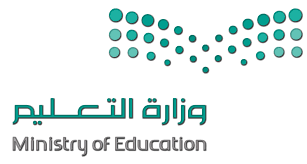 السؤال الأول :  ضع علامة √ أمام العبارات الصحية و X أمام العبارات الخاطئة: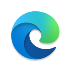 